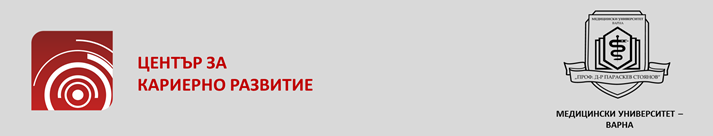 МЕДИЦИНСКИ  СЕСТРИ„Специализирана Болница по Очни Болести за Активно Лечение – Варна“ ЕООД (СБОБАЛ) е единственото по рода си общинско лечебно заведение за специализирана помощ в областта на офталмологията на територията на България. От самото си създаване, болницата е общинска здравна структура и база на Катедрата по очни болести към Медицинският университет – Варна с национално и международно признание.Ръководството на СБОБАЛ, търси да назначи медицински сестри, които биха искали да се присъединят към екипа от професионалисти на лечебното заведение.Изисквания към кандидатите:Завършено медицинско образование (медицинска сестра, акушерка) – професионалният опит е предимство.Компютърна грамотност.Владеенето на чужд език е предимство.Отговорно отношение към работата.Желание за развитие.Работодателят предлага:Пълен работен ден. Постоянна заетост - съвременна работна среда, апаратура и оборудване на световно ниво. Стимулиращо трудово възнаграждение.Участие в обучения.СБОБАЛ – Варнател.: 052634091E-mail: eyehospital-varna@mbox.contact.bg www. eyehospital-varna.comrosiv@accessrecruitment.euЦЕНТЪР ЗА КАРИЕРНО РАЗВИТИЕ  МУ- Варна                         тел. 052/ 677084E-mail: kariera@mu-varna.bg  kariera.mu.varna@gmail.com